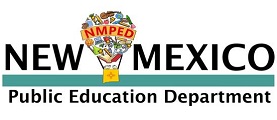 Initial Interpreter for the Deaf License ChecklistDocuments Required:  Social Security number provided, (Copy of card needs to be provided, if social not placed on application)  Official sealed transcripts from all Universities/Colleges attended with degree(s) posted  Possess a Community Signed Language Interpreters license from the NM Signed Language Interpreting Practices Board OR   Possess an Educational Signed Language Interpreters license from the NM Signed Language Interpreting Practices Board OR  Possess a Provisional Signed Language Interpreters license from the NM Signed Language Interpreting Practices Board Requires a copy of a certification issued by the National Registry for Interpreters for the DeafFor office use only: Email sent requesting:      Level 1: 3 year license issued        Comments:      Licensee’s Name:                                         File Number:                 Application Date:          Issue/Review Date:      Consultant’s Name: License Type:           909